UNGEGN 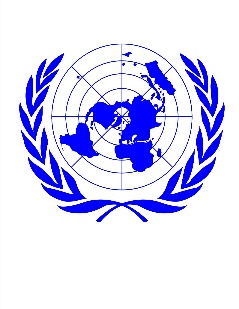 Application for SponsorshipPlease submit by e-mail to UNGEGN Secretariat at geoinfo_unsd@un.org   before the deadline.Please include with this application the following supporting documents:Letter of Support from your EmployerDigital copy of valid service or civil passportIf required, a valid visa (+ transit visa) or proof of visa application.Upon return from attending the UNGEGN meeting, please provide digital copies of: boarding cards, ticket and accommodation invoices. These documents will be checked and validated by the special funding committee.NameSurname:First names:Country of representation:Affiliation (job title, work, work address):UNGEGN Divisional affiliation:Who has commissioned you as an UNGEGN expert?Have you participated in UNGEGN meetings previously? Please state when---Do you hold any positions within the UNGEGN structure?(e.g. Division chair, Working Group Convenor or Bureau Member)-PLEASE NOTE:          Funding needs will be determined at the discretion of the special funding committee